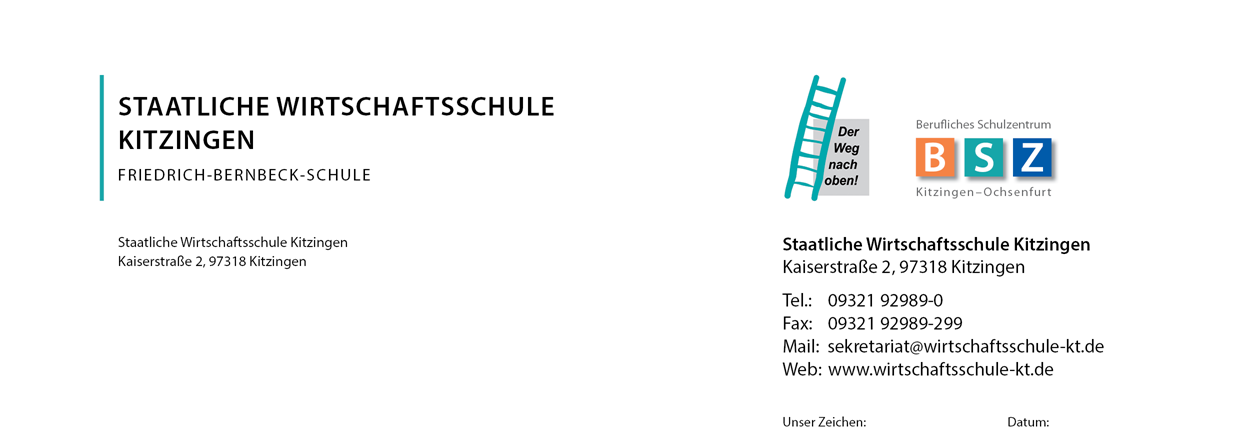 Staatliche Wirtschaftsschule KitzingenFriedrich-Bernbeck-SchuleAzubi-Speed-Dating - In 15 Minuten zur LehrstelleBeim „Azubi-Speed-Dating“ haben die Schüler die Möglichkeit sich bei zahlreichen Unternehmen persönlich vorzustellen. Das Konzept ist einfach: In 15-Minuten stellen sich die Schüler bei den anwesenden Betrieben vor, bringen ihre Bewerbungsunterlagen mit und führen Gespräche mit den teilnehmenden Unternehmen. Wie läuft die Anmeldung ab?Um Gespräche mit den teilnehmenden Unternehmen zu führen, müssen die Schüler sich vorher bei den Unternehmen anmelden. Dies erfolgt über die Liste „Anmeldung zum Azubi-Speed-Dating“ (siehe unten), die Sie bitte mit dem Rückantwortfax an die Wirtschaftsschule Kitzingen schicken. Die Termine werden dann von der Wirtschaftsschule eingeteilt und anschließend den Schulen mitgeteilt. Leider können wir Ihnen nicht garantieren, dass stets der Wunschtermin berücksichtigt werden kann. Wie läuft das Azubi-Speed-Dating ab? Die Spielregeln sind einfach: Fünfzehn Minuten haben die Jugendlichen Zeit, sich bei den Firmenchefs, Personalleitern oder Ausbildern der ausgewählten Firmen als künftige Auszubildende ins Gespräch zu bringen. Erst danach werden die Bewerbungsunterlagen an die Firma übergeben.Welche Unternehmen sind vor Ort? Welche Ausbildungsberufe gibt es?Am Azubi-Speed-Dating nehmen zahlreiche Unternehmen teil, die überwiegend Ausbildungsplätze für das Jahr 2018 anbieten. Angeboten werden auch zu besetzende Lehrstellen für das Jahr 2019. Eine Übersicht mit allen vor Ort vertretenen Unternehmen sowie den angebotenen Ausbildungsberufen ist auf den folgenden Seiten ersichtlich. Wo finden die Azubi-Speed-Datings statt?Die Bewerbungsgespräche werden an dem jeweiligen Stand des Unternehmens geführt. Dort müssen sich die angemeldeten Schüler pünktlich zum jeweiligen Termin melden.Wie können sich die Schüler vorbereiten? Voraussetzung ist, sich vorher über das jeweilige Unternehmen und den gewünschten Ausbildungsberuf zu informieren, zum Beispiel im Internet. Es ist sinnvoll, sich im Voraus zwei bis drei Fragen, die an das Unternehmen gestellt werden, zu überlegen. Auch Bewerbungsunterlagen, die den Unternehmen am Veranstaltungstag vorgelegt und zur weiteren Ansicht überlassen werden, sind hilfreich. Was sollten die Schüler mitbringen? Um den gewünschten Unternehmen beim Azubi-Speed-Dating aktuelle Bewerbungsunterlagen übergeben zu können, sollten die Schüler diese in ausreichender Anzahl mit sich führen. Die Unterlagen können auch in Form einer Kurzbewerbung vorgelegt werden. Was ist zu tun, wenn man den eingeteilten Termin doch nicht einhalten kann?Gerne kann ein anderer Schüler der Schule, der sich ebenfalls für die Firma und den Ausbildungsberuf interessiert, an diesem Termin einspringen. Falls jedoch kein Ersatz gefunden wird, bitten wir Sie, den Termin bereits im Voraus bei uns abzusagen bzw. am Tag der Berufsbörse am Stand des jeweiligen Unternehmens Bescheid zu geben. Azubi-Speed-Dating Teilnehmer
Azubi-Speed-Dating AnmeldungDie Azubi-Speed-Datings werden von 9:00 Uhr bis 18:00 Uhr im Viertelstundentakt am jeweiligen Stand des Unternehmens angeboten.Bitte geben Sie für die Einteilung der Termine zum Azubi-Speed-Dating den Schülernamen, die Schule, den Ausbildungsbetrieb, den Ausbildungsberuf und die gewünschte Uhrzeit an. UnternehmenAusbildungsberufeZugangs-voraussetzungAusbildungs-beginnAOK Bayern – die Gesundheitskasse Sozialversicherungsfachangestellte/rMB, FA, Abi01.09.2019Amt für Ernährung, Landwirtschaft und Forsten Würzburg, Berufsbildung HauswirtschaftHauswirtschafter/in inkl. Assistent/in für Ernährung und VersorgungMS wünschenswertSept. 2018AWO Bezirksverband Unterfranken e. V. Altenpfleger/inMB oder MS mit BerufsausbildungSept. 2018Akzent Hotel, Dettelbach Koch/Köchinguter Quali, MBAug/Sept 2018Akzent Hotel, Dettelbach HotelkaufleuteMB, FA, AbiAug/Sept 2018Akzent Hotel, Dettelbach HotelfachleuteMBAug/Sept 2018Akzent Hotel, Dettelbach Fachkraft im GastgewerbeQualiAug/Sept. 2018Akzent Hotel, Dettelbach Konditorin/-or guter Quali, MBAug/Sept. 2018Akzent Hotel, Dettelbach Verkäufer/-in Konditoreiguter Quali, MBAug/Sept. 2018Autohaus Gruppe SpindlerTeile- und Zubehörexpertemind. MB2018Autohaus Gruppe SpindlerKfz-Mechatroniker/in (PKW)mind. MB2018Autohaus Gruppe SpindlerFahrzeuglackierer/inmind. Quali2018Autohaus Gruppe SpindlerMechaniker/in für Karosserieinstandhaltungstechnikmind. Quali2018BFS für KrankenpflegeGesundheits- und Krankenpfleger/in (3-jährige Ausbildung)MB, FA, AbiMS mit Berufsausbildung01. Okt. 2018BFS für KrankenpflegePflegefachhelfer/in für Krankenpflege (1-jährige Ausbildung)MS, Quali15. Sept. 2018BFS für Altenpflege und Altenpflegehilfe ScheinfeldAltenpfleger/inMB, MS mit Berufsausbildung 01.09.2018BFS für Altenpflege und Altenpflegehilfe ScheinfeldAltenpflegehelfer/inMS01.08.2018BFS Physiotherapie/ Massage KybalionPhysiotherapeutMB2018 + 2019BFS Physiotherapie/ Massage KybalionMasseurMS2018 + 2019BFS Physiotherapie/ Massage KybalionMedizinischer Bademeister MS2018 + 2019Bodypower KitzingenSport- und Fitnesskauffrau/-mannguter Quali, MB, Abi oder FASept. 2018Bonnfinanz Klaus Günter & PartnerKaufmann/Kauffrau für Versicherung und FinanzenQuali, MBAug. 2018Deutsche Rentenversicherung NordbayernSozialversicherungsfachangestellte/rMBSept. 2019Deutsche Telekom AG, WürzburgFachinformatiker Systemintegrationsehr guter Quali, MB, FA oder Abi2018 + 2019Deutsche Telekom AG, WürzburgFachinformatiker Anwendungsentwicklungsehr guter Quali, MB, FA oder Abi2018 + 2019Deutsche Telekom AG, WürzburgKaufleute für Dialogmarketingsehr guter Quali, MB, FA oder Abi2018 + 2019Deutsche Telekom AG, WürzburgKaufleute im Einzelhandelsehr guter Quali, MB, FA oder Abi2018 + 2019Deutsche Telekom AG, WürzburgIT-Systemkaufleutesehr guter Quali, MB, FA oder Abi2018 + 2019Deutsche Telekom AG, WürzburgIT-Systemelektronikersehr guter Quali, MB, FA oder Abi2018 + 2019Ebert + Jacobi GmbH & Co. KGKaufmann/-frau im Groß- und Außenhandel (Pharmakaufmann/-frau),  MB 2018Ebert + Jacobi GmbH & Co. KGFachkraft für LagerlogistikGuter Quali, MB2018Ebert + Jacobi GmbH & Co. KGFachlagerist Quali2018EDEKAKaufmann/-frau im Groß- und AußenhandelMBSept. 2018EDEKAImmobilienkaufmann/-frauMBSept. 2018EDEKAFachinformatiker/in SystemintegrationMBSept. 2018EDEKAIT-Kaufmann/-frauMBSept. 2018EDEKASteuerfachangestellte/rMBSept. 2018Elektro LötherElektroniker/in Energie- und GebäudetechnikMS, Quali, MBSept. 2018Elektro LötherElektroniker/in – Informations- und TelekommunikationstechnikMS, Quali, MBSept. 2018Elektro LötherElektroniker/in – AutomatisierungstechnikMS, Quali, MBSept. 2018Erich Rothe GmbH&Co.KG, KitzingenIndustriemechaniker/-inQualiSept. 2018FriseurinnungFriseur/inMS, QualiSept. 2018Sept. 2019Fritsch GmbHElektroniker/in für BetriebstechnikGuter Quali, MBSept. 2018Göpfert Maschinen GmbHElektroniker/inMind. QualiSept.2018Göpfert Maschinen GmbHFeinwerkmechaniker/inMind. QualiSept.2018Handwerkskammerhttp://www.hwk-ufr.de/78,1387,801.htmlAlle Handwerksberufe = 90 in Unterfranken von    A-Z…  wie von Anlagenmechaniker  bis ZweiradmechatronikerMS, Quali, MB, Abi 2018 und 2019Quereinstieg möglich!Handelsverband Bayern e.V.Kaufmann/-frau im EinzelhandelQuali, MBSept.2018Handelsverband Bayern e.V.Verkäufer/-inQuali, MBSept.2018Handelsverband Bayern e.V.Gestalter/-in für visuelles MarketingQuali, MBSept.2018Handelsverband Bayern e.V.Handelsfachwirt/-inabgeschlossene Berufsausbildung mit BerufserfahrungSept.2018Handelsverband Bayern e.V.Abiturientenprogramm Handelsfachwirt/-in	Abi, FASept.2018Iglhaut GmbHAutomobilkaufmann m/wguter MB,August 2018Iglhaut GmbHFachkraft für Lagerlogistik m/wguter QualiAugust 2018Iglhaut GmbHKfz-Mechatroniker m/wguter QualiAugust 2018Jurchen Technology GmbH, KitzingenIndustriemechaniker/inQuali, MBSept. 2018Jurchen Technology GmbH, KitzingenFachlagerist/inQuali, MBSept. 2018Jaeger Ausbau GmbH + Co. KG WürzburgTrockenbaumonteur/-in, Ausbildungsdauer 3 JahreQuali, MBSept. 2018Kinkele GmbHFeinwerkmechaniker/inQuali, MB01.09.2018Kinkele GmbHVerfahrensmechaniker/inQuali01.09.2018Kinkele GmbHTechnischer ProduktdesignerMB01.09.2018Knauf Gips KGBergbautechnologe/inMS2018 + 2019Knauf Gips KGAufbereitungsmechaniker/inQuali, MB2018 + 2019Knauf Gips KGFachkraft für Lagerlogistik (unverbindlich)Quali, MB2019Knauf Gips KGKaufmann/-frau für Spedition und Logistikdienstleistungen (unverbindlich)MB, Abi2019Lehr-, Versuchs- und Fachzentrum für GeflügelhaltungTierwirt/in Fachrichtung GeflügelhaltungMS, Quali2018Lindner AG, DettelbachEurokauffrau/-mannAbi o. FA Eng.+Spa. oder Eng.+Frz.Sept. 2018Lindner AG, DettelbachVerfahrensmechaniker/-inguter Qualiwichtig: Mathe/Physik gutSept. 2018Lindner AG, DettelbachIndustriemechaniker/-in für Betriebstechnik sehr guter QualiSept. 2018Lindner AG, DettelbachElektroniker/-in für Betriebstechnik sehr guter QualiSept. 2018Lindner AG, DettelbachTechnische/-r Systemplaner/-in (Stahl- u. Metallbautechnik)MB Englisch/Physik gutSept. 2018Lindner AG, DettelbachBaustoffprüfer/-inMBSept. 2018Lindner AG, DettelbachFachkraft für LagerlogistikQualiSept. 2018Maritim Hotel WürzburgKoch/KöchinQuali, MBMärz/September 2018/2019Maritim Hotel WürzburgHotelfachfrau/-mannQuali, MBMärz/September 2018/2019Maritim Hotel WürzburgRestaurantfachfrau/-mannQuali, MBMärz/September 2018/2019Maritim Hotel WürzburgVeranstaltungstechniker/-inQuali, MBSept. 2018NFZ Franken KitzingenKFZ-Mechatroniker mit Schwerpunkt NutzfahrzeugeQuali01.09.2018NFZ Franken KitzingenAutomobilkaufmann/frauQuali01.09.2018Noxum GmbHFachinformatiker AnwendungsentwicklungMB, FA oder Abi2018 + 2019Pfenning Elektroanlagen GmbH, OchsenfurtElektroniker/in für Betriebstechnikguter Quali01.09.201801.09.2019Polizei Bayern2. QE PolizeivollzugsbeamterQuali mit Beruf, MBRomantik Hotel und Weingut Zehntkeller, IphofenHotelfachmann m/wMS, Quali, MBFebr. 2018Romantik Hotel und Weingut Zehntkeller, IphofenKoch/KöchinMS, Quali, MBAug/Sept. 2018Romantik Hotel und Weingut Zehntkeller, IphofenRestaurantfachmann m/wMS, Quali, MBAug/Sept. 2018SALT Solutions AGFachinformatiker/in AnwendungsentwicklungMB2019SALT Solutions AGFachinformatiker/in SystemintegrationMB2019Schreinerinnung (Betriebe der Schreinerinnung Kitzingen)Schreiner/inMS, MB, AbiBerufsgrundschuljahr Berufsschule Kitzingen2018Segerer Düchs & Kollegen Steuerberatungsgesellschaft mbHSteuerfachangestellte/rMB2019Stiftung Bürgerspital zum Hl. GeistAltenpfleger / Altenpflegerin3 Möglichkeiten: MB MS oder eine gleichwertige Schulausbildung und eine abgeschlossene mindestens zweijährige Berufsausbildung oder 1-jährige Ausbildung zum Pflegefachhelfer/-in2018+2019Stiftung Bürgerspital zum Hl. GeistAltenpflegehelfer/Altenpflegehelferin MS2018+2019Stiftung Bürgerspital zum Hl. GeistFreiwilliges Soziales JahrSparkasse Mainfranken WürzburgBankkauffrau/-mannMB2018+2019Tyremotive GmbH / jfnetwork GmbHFachinformatiker/in (Anwendungsentwicklung)MBSept. 2018Tyremotive GmbH / jfnetwork GmbHFachinformatiker/in (Systemintegration)MBSept. 2018Tyremotive GmbH / jfnetwork GmbHKauffrau/mann für BüromanagementMBSept. 2018Tyremotive GmbH / jfnetwork GmbHIT Systemkauffrau/mannMBTyremotive GmbH / jfnetwork GmbHFachkraft für Lagerlogistik (nur bei Tyremotive)MSSept. 2018Unternehmensverbund Mainfränkische Werkstätten GmbHHeilerziehungspfleger/-inMBSept. 2018VR Bank Kitzingen eGBankkauffrau/-mannMB2018 + 2019VR Bank Kitzingen eGDualer BachelorAbi, FA2018 + 2019Schülername, SchuleAusbildungsbetriebAusbildungsberufUhrzeitBsp.: Mustermann Max,           Mittelschule MusterstadtMusterbetrieb GmbH,MusterdorfMusterberuf15:30 Uhr